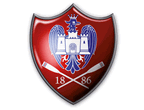 Bedford Rowing ClubThe Boathouse, Duck Mill Lane, Bedford, MK42 0AXClub Safety Notice – Boat House Access by JuniorsTelephone: 10th August 2021Dear Members,It has recently come to the attention of the Committee that Junior Members (those under the age of 18 years) have been utilising the gym and ergo room un-accompanied by a qualified coach or supervised person deemed responsible by the Captain as outlined on page 13 of the club Safety & Emergency Action plan which can be found on the web page in the following location: http://bedfordrowing.co.uk/wp-content/uploads/2018/04/Bedford-Rowing-Club-Safety-Plan-working-copy.pdfIn order to provide additional clarification and in line with guidance from British Rowing the club have determined that a responsible person shall meet the following criteria:Be the legal parent or guardian of the Junior member and have completed the Gym induction and been deemed responsible by the CaptainBe a member of the Club’s coaching team who has completed the appropriate training and has been vetted by the Club Welfare Officer in line with British Rowing GuidanceJunior Members shall not access the Club and its facilities unless accompanied by a Parent, Guardian or appropriate member of the coaching team as outlined above.Mike BakerCaptainSam DeaneClub Welfare Officer